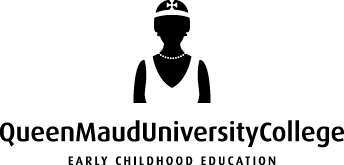 STUDENT APPLICATION FORM Pedagogical Work with Children in an International PerspectiveACADEMIC YEAR 2019/2020Necessary enclosures with the application:Transcript from upper Secondary SchoolReport of marks from all finalized Knowledge Areas (KO) at your college of educationPresentation of yourself including motivation for studying abroadApplication deadline: Friday 19. January 15:00Note that there are two options for studying abroad: 1) studying for credits abroad and 2) case studies abroad. Your preferred host institutions indicate which option you choose. You can find more information about this on our web page: https://dmmh.no/studentliv/fordypning/internasjonalt-semester-arbeid-med-barn-i-et-internasjonalt-perspektiv-studierQMUC has an extensive network of cooperating institutions. You can see the complete list below.EligibilityAll students enrolled in Early Childhood Teacher Education (BLU) are eligible for studies abroad. Full time students apply in their second year while part time students apply in their third year.ApplicationAll students choose their areas of specialization in StudentWeb. If you wish to apply for international semester, you must list this as your first choice in StudentWeb. In addition to prioritizing your choices in StudentWeb, you must fill out this application and include all the required attachments.Please send the application and attachments in ONE email. Make sure you have included all the required information. Send the application to international@dmmh.no by Friday 19. January.The application must be written in English (unless you apply for studies in the Nordic countries). Please include the following points in your application text. This will be heavily weighted in the selection of students.Give a brief description of yourselfWhat do you consider to be your greatest strengths and weaknesses?Which areas of potential improvement do you have? What do you expect to gain from studying abroad?Why should you be chosen to study abroad?How did you experience the cooperation within your basis group last year?How do you rate your own academic level?In what way can you be a good representative for QMUC?What is your motivation for studying abroad?Selection and interviewWe will conduct interviews in week 5-7. You will be summoned via email, so make sure to check your student email account in the weeks following the application deadline. All interviews are conducted in English, except for students who apply for institutions in the Nordic countries. In order to be selected for studies abroad, you must pass all your examinations and the practical training from the second year. To read more about criterias of selection, please see our web pages: http://dmmh.no/studier/internasjonal-utveksling-2/slik-soker-duFinancingRead more about financing on our web page: https://dmmh.no/studentliv/internasjonal-utveksling-2/finansieringPlease note that as an exchange student from QMUC, you are exempt from paying tuition fees at your host institution. Other fees may apply, such as student welfare association fees.All students who wish to apply for an Erasmus+ scholarship must complete an online language test. If you score below the required level, you will be offered to take an online language course. Please note that this is a requirement for receiving a scholarship.Other requirementsSome of our cooperating institutions have certain admission requirements:University of Washington (USA) and University of the West Indies (Trinidad and Tobago) require a grade average of B from your first year of study.Applicants to Nicaragua must have Spansk B or Spansk C from upper secondary school. Applicants to Germany must have German language proficiency at minimum level B2.Applicants to France must have French language proficiency at minimum level B2.Applicants to Italy must have English language proficiency of minimum level B2 and Italian language proficiency at minimum level A2.You can read more about language proficiency here:  https://europass.cedefop.europa.eu/nb/resources/european-language-levels-cefrOrganization of the semester abroadFor more information about the contents of the different subjects, please the study plans for international semester: https://dmmh.no/studentliv/fordypning/internasjonalt-semester-arbeid-med-barn-i-et-internasjonalt-perspektiv-studierAll students must be prepared to travel with other students which they don’t already know. In some cases you may travel alone. All subjects that are to be taken at your host institution must be approved by QMUC in advance. More information about this will come after the selection process is complete.Most of the studies abroad start in mid-September, except for Australia which starts ultimo July. The first subject starts in mid-August and lectures are held at QMUC campus in Trondheim. You will receive more information about practical matters during the semester. Information meetings: Plenary session for all specializations: 08. January 09:00-09:45 in Room A-1427. In addition to this plenary session, the international office welcomes you to an extended information meeting the week after. Here you will hear more about the opportunities a semester abroad can offer and you will get the chance to hear from some of our own students who studied abroad last semester. We will also be serving pizza!List of Cooperation InstitutionsAcademic Year 2018/2018Europe, 13 weeks:Africa, 13 weeks:Others, 13 weeks: * Host institutions for credit giving studies outside Europe. CountryInstitutionBelgiaThomas Moore KempenUniversity College VIVES (tidl. KATHO), Campus TiltUniversity College VIVES, Campus BruggeDanmarkUniversity College Capital, Frøbelseminariet, KøbenhavnUniversity College Lillebaelt, JellingUniversity College Nordjylland, HjørringFinlandÅbo Akademi BI - Institutionen för barnpedagogik, JakobstadFrankrikeIFRASS-Institut de Formation, Recherche, Animation, Sanitaire et Social, ToulouseUniversité de Bretagne Occidentale – U.B.O (IUFM), BrestHellasAlexandra Technological Educational Institute (ATEI) of ThessalonikiIrlandLYIT-Letterkenny Institute of Technology, County DonegalMary Immaculate College, University of LimerickItaliaAlma Mater Studiorum - Universita' di BolognaNederlandHogeschool LeidenNoordelijke Hogeschool LeeuwardenPortugalEscola Superior de Educadores de Infancia Maria Ulrich, LisboaSlovakiaUniversity of PresovSloveniaUniversity of LjubljanaSpaniaUniversitat Autònoma de Barcelona, BarcelonaUniversidad Camilo José Cela, MadridSverigeGöteborg Universitet, GøteborgHögskolan i BoråsLund UniversityMittuniversitetet, HärnösandTsjekkiaPalacký University, OlomoucUniversity of OstravaTyrkiaIstanbul Kültür UniversityTysklandEvangelische Hochschule DresdenHochschule Düsseldorf University of Applied SciencesUniversity of BremenUngarnUniversity of SopronCountryInstitutionBotswanaBokamoso Educational Trust, Early Childhood Teacher Training, GhanziKenyaKaren Christian College, NairobiNambiaNational Early Childhood Development –NGO Association – ECD Teacher Training, WindhoekSwazilandFree Evangelical Assembles Training Centre, Manzini* Sør-AfrikaEmbury Institute for Teacher Education, DurbanTanzaniaSt. Mary's Teachers Training College, Dar es SalaamSt.Rock College of Early Education, KorogweCountryInstitution* AustraliaMacquarie University, Institute of Early Childhood, SydneyNicaraguaFacultad Regional Multidisciplinaria “Leonel Rugama “UNAN Managua, FAREM Estel* Trinidad and Tobago* Trinidad and TobagoThe University of the West Indies Trinidad and Tobago, St. Augustin T& T, West Indies* USAUniversity of Washington, Seattle